PE ChallengeThis week’s PE challenge is brought to you on Youtube, just click on the link or copy and paste it if it doesn’t take you straight over.    Enjoy!https://www.youtube.com/watch?v=7q2lx8TN8LE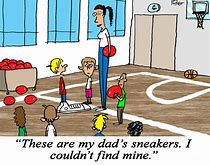 